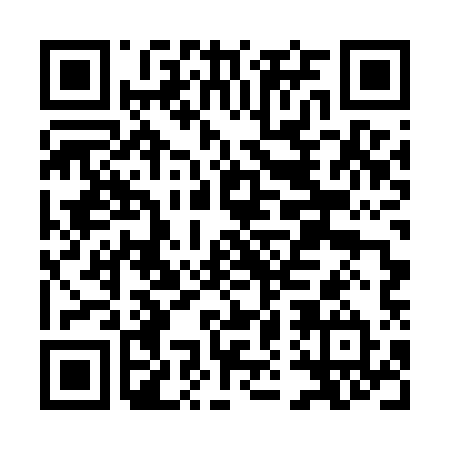 Prayer times for Saint Martins Hot Springs, Washington, USAMon 1 Jul 2024 - Wed 31 Jul 2024High Latitude Method: Angle Based RulePrayer Calculation Method: Islamic Society of North AmericaAsar Calculation Method: ShafiPrayer times provided by https://www.salahtimes.comDateDayFajrSunriseDhuhrAsrMaghribIsha1Mon3:235:221:115:219:0010:592Tue3:245:231:115:229:0010:593Wed3:255:231:125:229:0010:584Thu3:265:241:125:228:5910:575Fri3:275:251:125:228:5910:566Sat3:285:251:125:228:5910:557Sun3:305:261:125:228:5810:548Mon3:315:271:125:228:5810:539Tue3:325:281:135:228:5710:5210Wed3:335:281:135:218:5710:5111Thu3:355:291:135:218:5610:5012Fri3:365:301:135:218:5510:4913Sat3:385:311:135:218:5510:4814Sun3:395:321:135:218:5410:4615Mon3:415:331:135:218:5310:4516Tue3:425:341:135:218:5210:4417Wed3:445:351:135:208:5210:4218Thu3:465:361:145:208:5110:4119Fri3:475:371:145:208:5010:3920Sat3:495:381:145:208:4910:3821Sun3:515:391:145:198:4810:3622Mon3:525:401:145:198:4710:3423Tue3:545:411:145:198:4610:3324Wed3:565:421:145:198:4510:3125Thu3:575:431:145:188:4410:2926Fri3:595:441:145:188:4210:2727Sat4:015:461:145:178:4110:2628Sun4:035:471:145:178:4010:2429Mon4:045:481:145:168:3910:2230Tue4:065:491:145:168:3810:2031Wed4:085:501:145:158:3610:18